S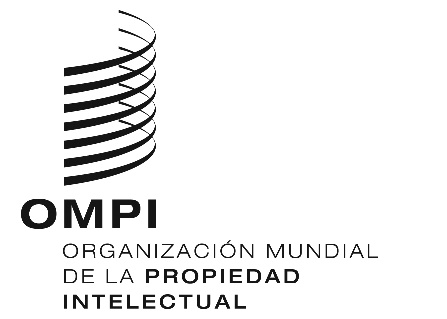 A/58/2ORIGINAL: INGLÉSFecha: 7 de diciembre DE 2018Asambleas de los Estados miembros de la OMPIQuincuagésima octava serie de reuniones
Ginebra, 24 de septiembre a 2 de octubre de 2018LISTA DE DOCUMENTOSpreparada por la SecretaríaPUNTO 1 DEL ORDEN DEL DÍA	apertura de la serie de reunionesA/58/INF/1 Rev. (Información general)punto 2 del orden del día	Aprobación del orden del díaA/58/1 (Orden del día consolidado)A/58/2 (Lista de documentos)punto 3 del orden del día	ELECción de las mesasA/58/INF/2 (Mesas directivas)punto 4 del orden del día	informe dEl DIRECTOR GENERAL a las asambleas de la ompiEl informe se presenta como una publicación de la OMPI y puede consultarse en el sitio web de la OMPIpunto 5 del orden del día	declaraciones generalesLas declaraciones generales presentadas por escrito por las delegaciones pueden consultarse en el sitio web de la OMPIpunto 6 del orden del día	ADMISión de observadoresA/58/3 Rev. (Admisión de observadores)A/58/8 (Actualización de la lista de organizaciones no gubernamentales admitidas en calidad de observador ante la OMPI)punto 7 del orden del día	aprobación de acuerdosWO/CC/75/1 (Aprobación de acuerdos)punto 8 del orden del día	proyectos de orden del día de los períodos ordinarios de sesiones de 2019A/58/4 (Proyectos de orden del día de los períodos ordinarios de sesiones de 2019 de la Asamblea General de la OMPI, la Conferencia de la OMPI, la Asamblea de la Unión de París y la Asamblea de la Unión de Berna)punto 9 del orden del día	Composición del comité de coordinación de la ompi, y de los comités ejecutivos de las uniones de parís y de bernaA/58/7 (Composición del Comité de Coordinación de la OMPI, y de los Comités Ejecutivos de las Uniones de París y de Berna)A/58/9 Rev. (Propuesta del Grupo de Asia y el Pacífico relativa a la composición del Comité de Coordinación de la OMPI)punto 10 del orden del día	composición del comité del programa y presupuestoWO/GA/50/12 (Composición del Comité del Programa y Presupuesto)
WO/GA/50/14 (Propuesta del Grupo de Asia y el Pacífico sobre la composición del Comité del Programa y Presupuesto)punto 11 del orden del día	informes de auditoría y supervisiónWO/GA/50/1 (Informe de la Comisión Consultiva Independiente de Supervisión de la OMPI (CCIS))A/58/5 (Informe del auditor externo)WO/GA/50/2 (Informe anual del director de la División de Supervisión Interna (DSI)) A/58/6 (Lista de decisiones adoptadas por el Comité del Programa y Presupuesto)punto 12 del orden del día	informe del comité del programa y presupuestoA/58/6 (Lista de decisiones adoptadas por el Comité del Programa y Presupuesto)punto 13 del orden del día	apertura de nuevas oficinas de la ompi en el exteriorWO/GA/50/11 (Apertura de nuevas oficinas de la OMPI en el exterior durante el bienio 2018/19)punto 14 del orden del día	informe del comité permanente de derecho de autor y derechos conexos (SCCR)WO/GA/50/3 (Informe del Comité Permanente de Derecho de Autor y Derechos Conexos (SCCR))punto 15 del orden del día	informe del comité permanente sobre el derecho de patentes (SCP)WO/GA/50/4 (Informe del Comité Permanente sobre el Derecho de Patentes (SCP))punto 16 del orden del día	informe del comité permanente sobre el derecho de marcas, diseños industriales e indicaciones geográficas (SCT)WO/GA/50/5 (Informe del Comité Permanente sobre el Derecho de Marcas, Diseños Industriales e Indicaciones Geográficas (SCT))punto 17 del orden del día	asuntos relativos a la convocación de una conferencia diplomática para la adopción de un tratado sobre el derecho de los diseños (DLT)WO/GA/50/6 (Asuntos relativos a la convocación de una conferencia diplomática para la adopción de un tratado sobre el Derecho de los diseños (DLT))punto 18 del orden del día	informe del comité de desarrollo y propiedad intelectuaL (CDIP) y reseña sobre la aplicación de las recomendaciones de la agenda para el desarrolloWO/GA/50/7  (Informe del Comité de Desarrollo y Propiedad Intelectual (CDIP) y reseña sobre la aplicación de las recomendaciones de la Agenda para el Desarrollo) WO/GA/50/13 (Contribución de los órganos pertinentes de la OMPI a la aplicación de las recomendaciones que les incumben de la Agenda para el Desarrollo)punto 19 del orden del día	informe del comité intergubernamental de la ompi sobre propiedad intelectual y recursos genéticos, conocimientos tradicionales y folclore (cig)WO/GA/50/8 (Informe del Comité Intergubernamental de la OMPI sobre Propiedad Intelectual y Recursos Genéticos, Conocimientos Tradicionales y Folclore (CIG))punto 20 del orden del día	informe del comité asesor sobre observancia (ACE)WO/GA/50/9 (Informe del Comité Asesor sobre Observancia (ACE))punto 21 del orden del día	sistema del pctPCT/A/50/1 (Informe del Grupo de Trabajo del PCT)PCT/A/50/2 (Propuestas de modificación del Reglamento del PCT)PCT/A/50/3 (Formulario para solicitar la designación como Administración encargada de la búsqueda y del examen preliminar internacionales en virtud del PCT)PCT/A/50/4 (Modificación del acuerdo en relación con el funcionamiento del Comisionado de Patentes del Canadá en calidad de Administración encargada de la búsqueda internacional y del examen preliminar en virtud del PCT)punto 22 del orden del día	sistema de madridMM/A/52/1 (Informe relativo a la base de datos de productos y servicios del Sistema de Madrid)MM/A/52/2 (Propuesta de Reglamento del Protocolo concerniente al Arreglo de Madrid relativo al Registro Internacional de Marcas)punto 23 del orden del día	sistema de la hayaH/A/38/1 (Propuestas de modificación del Reglamento Común del Acta de 1999 y el Acta de 1960 del Arreglo de La Haya)punto 24 del orden del día	sistema de lisboaLI/A/35/1 (Informe del Grupo de Trabajo sobre el Desarrollo del Sistema de Lisboa)LI/A/35/2 (Modificaciones que se propone introducir en el Reglamento Común del Arreglo de Lisboa y del Acta de Ginebra del Arreglo de Lisboa)punto 25 del orden del día	centro de arbitraje y mediación de la ompi, y nombres de dominioWO/GA/50/10 (Centro de Arbitraje y Mediación de la OMPI, y nombres de dominio)punto 26 del orden del día	tratado de marrakech para facilitar el acceso a las obras publicadas a las personas ciegas, con discapacidad visual o con otras dificultades para acceder al texto impresoMVT/A/3/1 Rev. (Situación del Tratado de Marrakech)punto 27 del orden del día	informes sobre asuntos relativos al personalWO/CC/75/INF/1 (Informe anual sobre recursos humanos)WO/CC/75/INF/2 (Informe anual de la Oficina de Ética Profesional)punto 28 del orden del día	enmiendas al estatuto y reglamento del peRSonalWO/CC/75/2 (Enmiendas al Estatuto y Reglamento del Personal)punto 29 del orden del día	aprobación del informe resumidoA/58/10 (Informe resumido)A/58/11 (Informe general – Asambleas)WO/GA/50/15 (Informe – Asamblea General de la OMPI)WO/CC/75/3 (Informe – Comité de Coordinación de la OMPI)PCT/A/50/5 (Informe – Asamblea de la Unión del PCT)MM/A/52/3 (Informe – Asamblea de la Unión de Madrid)H/A/38/2 (Informe – Asamblea de la Unión de La Haya)LI/A/35/3 (Informe – Asamblea de la Unión de Lisboa)MVT/A/3/2 (Informe – Asamblea del Tratado de Marrakech)B/EC/64/1 (Informe – Comité Ejecutivo de la Unión de Berna)P/EC/58/1 (Informe – Comité Ejecutivo de la Unión de París)Signaturas varias* (Informes de otras asambleas y órganos también convocados oficialmente – véase la lista en el documento A/58/11, párrafo 1).punto 30 del orden del día	clausura de la serie de reunionesNingunoLISTa de documentos por signatura[Fin del documento]SignaturaTítulo del documentoTítulo del documentoA/58/INF/1 Rev.Información generalInformación generalA/58/INF/2Mesas directivasMesas directivasA/58/INF/3Lista de participantes (I,F)Lista de participantes (I,F)A/58/1 Orden del día consolidadoOrden del día consolidadoA/58/2 Lista de documentosLista de documentosA/58/3 Rev.Admisión de observadoresAdmisión de observadoresA/58/4Proyectos de orden del día de los períodos ordinarios de sesiones de 2019 de la Asamblea General de la OMPI, la Conferencia de la OMPI, la Asamblea de la Unión de París y la Asamblea de la Unión de BernaProyectos de orden del día de los períodos ordinarios de sesiones de 2019 de la Asamblea General de la OMPI, la Conferencia de la OMPI, la Asamblea de la Unión de París y la Asamblea de la Unión de BernaA/58/5Informe del auditor externoInforme del auditor externoA/58/6Lista de decisiones adoptadas por el Comité del Programa y PresupuestoLista de decisiones adoptadas por el Comité del Programa y PresupuestoA/58/7Composición del Comité de Coordinación de la OMPI, y de los Comités Ejecutivos de las Uniones de París y de BernaComposición del Comité de Coordinación de la OMPI, y de los Comités Ejecutivos de las Uniones de París y de BernaA/58/8Actualización de la lista de organizaciones no gubernamentales admitidas en calidad de observador ante la OMPI Actualización de la lista de organizaciones no gubernamentales admitidas en calidad de observador ante la OMPI A/58/9 Rev.Propuesta del Grupo de Asia y el Pacífico relativa a la composición del Comité de Coordinación de la OMPIPropuesta del Grupo de Asia y el Pacífico relativa a la composición del Comité de Coordinación de la OMPIA/58/10Informe resumidoInforme resumidoA/58/11Informe generalInforme generalWO/GA/50/1Informe de la Comisión Consultiva Independiente de Supervisión de la OMPI (CCIS)Informe de la Comisión Consultiva Independiente de Supervisión de la OMPI (CCIS)WO/GA/50/2Informe anual del director de la División de Supervisión Interna (DSI)Informe anual del director de la División de Supervisión Interna (DSI)WO/GA/50/3Informe del Comité Permanente de Derecho de Autor y Derechos Conexos (SCCR)Informe del Comité Permanente de Derecho de Autor y Derechos Conexos (SCCR)WO/GA/50/4Informe del Comité Permanente sobre el Derecho de Patentes (SCP)Informe del Comité Permanente sobre el Derecho de Patentes (SCP)WO/GA/50/5Informe del Comité Permanente sobre el Derecho de Marcas, Diseños Industriales e Indicaciones Geográficas (SCT)Informe del Comité Permanente sobre el Derecho de Marcas, Diseños Industriales e Indicaciones Geográficas (SCT)WO/GA/50/6Asuntos relativos a la convocación de una conferencia diplomática para la adopción de un tratado sobre el Derecho de los diseños (DLT) Asuntos relativos a la convocación de una conferencia diplomática para la adopción de un tratado sobre el Derecho de los diseños (DLT) WO/GA/50/7Informe del Comité de Desarrollo y Propiedad Intelectual (CDIP) y reseña sobre la aplicación de las recomendaciones de la Agenda para el DesarrolloInforme del Comité de Desarrollo y Propiedad Intelectual (CDIP) y reseña sobre la aplicación de las recomendaciones de la Agenda para el DesarrolloWO/GA/50/8Informe del Comité Intergubernamental de la OMPI sobre Propiedad Intelectual y Recursos Genéticos, Conocimientos Tradicionales y Folclore (CIG)Informe del Comité Intergubernamental de la OMPI sobre Propiedad Intelectual y Recursos Genéticos, Conocimientos Tradicionales y Folclore (CIG)WO/GA/50/9Informe del Comité Asesor sobre Observancia (ACE)Informe del Comité Asesor sobre Observancia (ACE)WO/GA/50/10Centro de Arbitraje y Mediación de la OMPI, y nombres de dominioCentro de Arbitraje y Mediación de la OMPI, y nombres de dominioWO/GA/50/11Apertura de nuevas oficinas de la OMPI en el exterior durante el bienio 2018/19Apertura de nuevas oficinas de la OMPI en el exterior durante el bienio 2018/19WO/GA/50/12Composición del Comité del Programa y PresupuestoComposición del Comité del Programa y PresupuestoWO/GA/50/13Contribución de los órganos pertinentes de la OMPI a la aplicación de las recomendaciones que les incumben de la Agenda para el DesarrolloContribución de los órganos pertinentes de la OMPI a la aplicación de las recomendaciones que les incumben de la Agenda para el DesarrolloWO/GA/50/14Propuesta del Grupo de Asia y el Pacífico relativa a la composición del Comité del Programa y PresupuestoPropuesta del Grupo de Asia y el Pacífico relativa a la composición del Comité del Programa y PresupuestoWO/GA/50/15InformeInformeWO/CC/75/INF/1Informe anual sobre recursos humanosInforme anual sobre recursos humanosWO/CC/75/INF/2Informe anual de la Oficina de Ética ProfesionalInforme anual de la Oficina de Ética ProfesionalWO/CC/75/1Aprobación de acuerdosAprobación de acuerdosWO/CC/75/2Enmiendas al Estatuto y Reglamento del PersonalEnmiendas al Estatuto y Reglamento del PersonalWO/CC/75/3InformeInformePCT/A/50/1Informe del Grupo de Trabajo del PCTInforme del Grupo de Trabajo del PCTPCT/A/50/2PCT/A/50/2Propuestas de modificación del Reglamento del PCTPCT/A/50/3PCT/A/50/3Formulario para solicitar la designación como Administración encargada de la búsqueda y del examen preliminar internacionales en virtud del PCTPCT/A/50/4PCT/A/50/4Modificación del acuerdo en relación con el funcionamiento del Comisionado de Patentes del Canadá en calidad de Administración encargada de la búsqueda internacional y del examen preliminar en virtud del PCTPCT/A/50/5PCT/A/50/5InformeMM/A/52/1Informe relativo a la base de datos de productos y servicios del Sistema de MadridInforme relativo a la base de datos de productos y servicios del Sistema de MadridMM/A/52/2MM/A/52/2Propuesta de Reglamento del Protocolo concerniente al Arreglo de Madrid relativo al Registro Internacional de MarcasMM/A/52/3InformeInformeH/A/38/1Propuestas de modificación del Reglamento Común del Acta de 1999 y el Acta de 1960 del Arreglo de La HayaPropuestas de modificación del Reglamento Común del Acta de 1999 y el Acta de 1960 del Arreglo de La HayaH/A/38/2InformeInformeLI/A/35/1Informe del Grupo de Trabajo sobre el Desarrollo del Sistema de LisboaInforme del Grupo de Trabajo sobre el Desarrollo del Sistema de LisboaLI/A/35/2 Modificaciones que se propone introducir en el Reglamento Común del Arreglo de Lisboa y del Acta de Ginebra del Arreglo de LisboaModificaciones que se propone introducir en el Reglamento Común del Arreglo de Lisboa y del Acta de Ginebra del Arreglo de LisboaLI/A/35/3InformeInformeMVT/A/3/1 Rev.Situación del Tratado de MarrakechSituación del Tratado de MarrakechMVT/A/3/2InformeInformeB/EC/64/1InformeInformeP/EC/58/1InformeInformeVarias*Informes de otras asambleas y órganos también convocados oficialmente (véase la lista en el documento A/58/11, párrafo 1)Informes de otras asambleas y órganos también convocados oficialmente (véase la lista en el documento A/58/11, párrafo 1)